О признании утратившим силунормативно-правового актагородского поселения Приобье.	 В соответствии с Федеральным законом от 6 октября 2003 г. N 131-ФЗ "Об общих принципах организации местного самоуправления в Российской Федерации" Федеральным законом  от 12 января 1996 г. N 7-ФЗ "О некоммерческих организациях", руководствуясь Уставом городского поселения Приобье, Совет депутатов городского поселения Приобье решил:	   1.Признать утратившим силу решение Совета  депутатов городского поселения Приобье от 18.10.2007 № 41 «Об утверждении Положения «О порядке принятия решений о создании реорганизации и ликвидации муниципальных предприятий и учреждений на территории городского поселения Приобье».               2.Настоящее решение обнародовать путём его размещения на информационном стенде в здании администрации городского поселения Приобье, в помещении библиотеки МБУ «КИЦ «КреДо», а также разместить на официальном сайте администрации муниципального образования городское поселение Приобье в информационно-телекоммуникационной сети «Интернет».               3. Настоящее решение вступает в силу со дня его обнародования.               4. Контроль за исполнением настоящего решения возложить на заместителя главы администрации по вопросам строительства, ЖКХ и обеспечения безопасности.Председатель Совета депутатов		                      Главагородского поселения Приобье                                         городского поселения Приобье____________     Е.И.Соломаха				 _____________ Е.Ю.ЕрмаковИсполнитель: 									О.А.ИвановаЗаместитель главы администрации по вопросам строительства, ЖКХ и обеспечению безопасности                                                      		С.Б.СмирновЗаместитель главы администрации по финансовым вопросам                                                                        Л.К.ДмитриеваПояснительная записка.	Отделом правового обеспечения разработан проект решения администрации городского поселения Приобье «О признании утратившим силу  нормативно-правового акта городского поселения Приобье».             Проект разработан во исполнение требований Федерального закона  от 12 января 1996 г. N 7-ФЗ «О некоммерческих организациях» в связи с поступившим экспертным заключением Управления государственной регистрации нормативных правовых актов  Аппарата Губернатора ХМАО-Югры.	Исходя из положений подпункта 3 пункта 2 статьи 13, подпункта 3 пункта 2.1 статьи 16, подпункта 3 пункта 2 статьи 17.1, подпункта 3 пункта 5 статьи 18, подпункта 3 пункта 1 статьи 19.1 Федерального закона  от 12 января 1996 г. N 7-ФЗ «О некоммерческих организациях» решения о создании, реорганизации, ликвидации, изменении типа муниципальных бюджетных и казенных учреждений принимаются в порядке, установленном местной администрацией муниципального образования. На основании изложенного, необходимо отменить решение Совета депутатов от 18.10.2007 № 41 и утвердить аналогичное положение постановлением администрации городского поселения Приобье.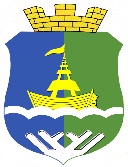 Муниципальное образование городское поселение ПриобьеМуниципальное образование городское поселение ПриобьеМуниципальное образование городское поселение ПриобьеМуниципальное образование городское поселение ПриобьеМуниципальное образование городское поселение ПриобьеМуниципальное образование городское поселение ПриобьеМуниципальное образование городское поселение ПриобьеМуниципальное образование городское поселение ПриобьеМуниципальное образование городское поселение ПриобьеМуниципальное образование городское поселение ПриобьеОктябрьского муниципального районаХанты-Мансийского автономного округа-ЮгрыСОВЕТ ДЕПУТАТОВ ПОСЕЛЕНИЯРЕШЕНИЕОктябрьского муниципального районаХанты-Мансийского автономного округа-ЮгрыСОВЕТ ДЕПУТАТОВ ПОСЕЛЕНИЯРЕШЕНИЕОктябрьского муниципального районаХанты-Мансийского автономного округа-ЮгрыСОВЕТ ДЕПУТАТОВ ПОСЕЛЕНИЯРЕШЕНИЕОктябрьского муниципального районаХанты-Мансийского автономного округа-ЮгрыСОВЕТ ДЕПУТАТОВ ПОСЕЛЕНИЯРЕШЕНИЕОктябрьского муниципального районаХанты-Мансийского автономного округа-ЮгрыСОВЕТ ДЕПУТАТОВ ПОСЕЛЕНИЯРЕШЕНИЕОктябрьского муниципального районаХанты-Мансийского автономного округа-ЮгрыСОВЕТ ДЕПУТАТОВ ПОСЕЛЕНИЯРЕШЕНИЕОктябрьского муниципального районаХанты-Мансийского автономного округа-ЮгрыСОВЕТ ДЕПУТАТОВ ПОСЕЛЕНИЯРЕШЕНИЕОктябрьского муниципального районаХанты-Мансийского автономного округа-ЮгрыСОВЕТ ДЕПУТАТОВ ПОСЕЛЕНИЯРЕШЕНИЕОктябрьского муниципального районаХанты-Мансийского автономного округа-ЮгрыСОВЕТ ДЕПУТАТОВ ПОСЕЛЕНИЯРЕШЕНИЕОктябрьского муниципального районаХанты-Мансийского автономного округа-ЮгрыСОВЕТ ДЕПУТАТОВ ПОСЕЛЕНИЯРЕШЕНИЕ«»2022г.№п.г.т. Приобьеп.г.т. Приобьеп.г.т. Приобьеп.г.т. Приобьеп.г.т. Приобьеп.г.т. Приобьеп.г.т. Приобьеп.г.т. Приобьеп.г.т. Приобьеп.г.т. Приобье